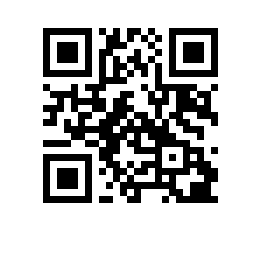 Об утверждении тем, руководителей и соруководителей выпускных квалификационных работ студентов образовательной программы  ПРИКАЗЫВАЮ:Утвердить темы выпускных квалификационных работ студентов  курса образовательной программы  , направления подготовки , ,  формы обучения (приложение).Назначить руководителей и соруководителей по подготовке выпускных квалификационных работ студентов согласно приложению.Установить предварительный срок представления итогового варианта выпускной квалификационной работы до 15.05.2024.Академический руководитель ОП«Бизнес-аналитика и системы больших данных»А.Л. Бекларян